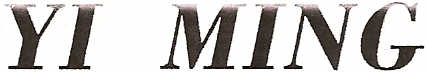 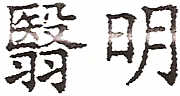 Association  n° 01320006571Affiliée à F.E.Q.G.A.E. et à F.F. SPORTS POUR TOUSChez Josiane PLANELL  Mas des Tilleuls  198 route  du Mas du  Tort  GIMEAUX 13200 ARLES tél  0619631062      e-mail   planell.josiane@gmail.com 	www.yi-ming.fr STATUTSARTICLE 1Il est fondé entre les adhérents aux présents statuts (ou qui adhéreront) une association régie par la loi du 1er juillet 1901 ayant pour titreARTICLE 2Cette association a pour but : La promotion et l’enseignement du QI GONGLa contribution au bien-être, au confort, à la détente, à la relaxation de la personne humaineL’organisation de toute autre activité artistique, culturelle, sportive ou récréative favorisant les échanges entre l’Orient et l’Occident.ARTICLE 3Siège social :Le siège social est fixé à ARLES (B-du-R)Il pourra être transféré par simple décision du Bureau (la ratification par l’Assemblée Générale ne sera pas nécessaire). Il en sera de même pour la domiciliation bancaire.ARTICLE 4L’association se compose de membres actifs, de membres amis et de soutien,Ainsi que de toute personne pouvant, par leur autorité et leur compétence, apporter leur soutien à la réalisation des objectifs de l’association.												1/4ARTICLE 5Admission : Pour faire partie de l’Association, il faut être agréé par le Bureau et régler sa cotisation annuelle.ARTICLE 6La qualité de membres se perd par :DémissionDécèsLa radiation par le Bureau pour non-paiement de la cotisation ou pour motif grave (dans ce cas, l’intéressé ayant été invité par tout moyen de communication  à se présenter devant le Bureau pour fournir des explications).
ARTICLE 7Les ressources de l’Association comprennent :Le montant des cotisations des adhérents ;Les subventions de l’Europe, de l’Etat, des Régions, des Départements et des Communes ;Toutes ressources conformes aux lois et règlements.ARTICLE 8L’association est dirigée par un Bureau composé, à minima, de :Un présidentUn trésorierUn secrétaireapprouvé par l’ensemble des adhérents à chaque assemblée générale. Les membres sont rééligibles.En cas de vacances, les autres membres du Bureau assurent le fonctionnement de l’association jusqu’à la prochaine assemblée générale.												2/4ARTICLE 9Réunion du Bureau et des adhérents :Au moins une fois par an ou à chaque fois que nécessaire, sur convocation du Président (ou à défaut par un ou deux membres du Bureau). Les décisions sont prises à la majorité simple des voix des membres présents.ARTICLE 10L’Assemblée générale ordinaire comprend tous les membres de l’Association quelle que soit leur affiliation. L’Assemblée générale ordinaire se réunit une fois chaque année. Les membres de l’Association sont convoqués par les soins du Président (ou à défaut par un ou deux membres du Bureau) par n’importe quel moyen de communication.L’ordre du jour est indiqué sur les convocations.Le Trésorier rend compte de sa gestion et la soumet à l’approbation de l’assemblée.Ne devront être traitées, lors de l’Assemblée générale, que des questions soumises à l’ordre du jour.Les décisions sont acquises à la majorité simple des voix des membres présents.ARTICLE 11Assemblée générale extraordinaire :Si besoin est, le Président (ou à défaut par un ou deux membres du Bureau) peut convoquer une assemblée générale extraordinaire suivant les modalités prévues à l’article 10.												3/4ARTICLE 12Règlement intérieur :Un règlement intérieur (destiné à fixer les divers points non prévus aux statuts) peut, en cas de nécessité, être établi par le Bureau  qui le fait alors approuver par l’Assemblée Générale.ARTICLE 13Dissolution :En cas de dissolution prononcée par l’Assemblée Générale extraordinaire, une ou plusieurs personnes sont désignées par celle-ci pour procéder aux opérations de dissolution conformément aux décisions de l’Assemblée Générale Extraordinaire.					Arles, leJosiane PLANELL				   		Lucette Collet		Présidente							Membre adhérenteMonique PLANELL						Christiane DEGANDTrésorière-secrétaire                                                   Membre d’honneur												4/4